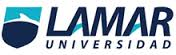 Adriana Moya MichelenaHOSPITAL CIVIL JUAN I MENCHACA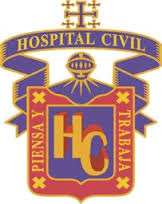 Medicina Basada en EvidenciasDr. Jorge SahagúnESTUDIOTipo de estudioMedidas de asociación Formulas Sesgos Nivel de evidenciaMetaanalisisRevisión sistemáticaOdds-ratio,  Riesgo relativo (o efecto relativo) ,Diferencia de riesgoMedidas de asociación y de efectoDiferencias de proporciones y NNTDiferencias de medias y medias estandarizadasProporciones y PrevalenciasÍndices de fiabilidad diagnosticaInfluencia del diseño en las medidas de efectoIntervalos de confianza y significación estadística - Odds ratio =(A/C)/(B/D)  A×D/B×C- RR=  [A/(A+B)]/[C/(C+D)]- Reducción del riesgo relativo = 1 – RR- Diferencia de riesgos (o Reducción absoluta del riesgo (RAR) (DR) = A/(A+B) - C/(C+D)-NNT = 100/ RRA- Reducción absoluta de riesgo = %expuestos - %no expuestosSesgos de publicación Sesgos de  selección Sesgo en la extracción de datos IAEnsayo clínicoEstudio analítico, experimental, longitudinal- riesgo absoluto- riesgo relativo- reducción absoluta de riesgo(RRA)- reducción relativa de riesgo(RRR)- numero necesaria a tratar (NNT)- riesgo absoluto= A+C/A+B+C+D- RR=  [A/(A+B)]/[C/(C+D)]-NNT= 100/RRA-RRA=%expuestos - %no expuestos-RRR=1 – RR- sesgo de evaluación - Sesgo por uso inadecuado de retiradas y abandonos-Sesgos en la diseminación de los resultados.- Sesgos en la interpretación de los resultados por el lector.IBIIATamizaje- Ensayos aleatorizados- exactitud- certeza del diagnóstico según la prueba-sensibilidad- especificidad- VPP- VPN- Prevalencia- exactitud= a+d/a+b+c+d- certeza del diagnóstico según la prueba= sensibilidad+ especificidad/2-sensibilidad= a/a+c- especificidad= d/d+b- VPP= a/a+b- VPN= d/c+d- prevalencia= casos nuevos+antiguos / total de habitantes- sesgos de selección- sesgos de incidencia-prevalencia- sesgos de longitud-sesgos de tiempo- sesgos de anticipación en el diagnostico- sesgos de publicación